Förfrågan TYR DIVING 
1-3 juni 2012, Jönköping
Vem får följa med? Det får hoppare från tränings och tävlingsgrupperna.
Vi reser med tåg till Jönköping, fredagsmorgon den 1 juni. Vi är hemma i Lund igen söndagen den 3 juni (kväll).
Vi sover över på en skola som ligger nära badhuset. 
Kostnad kommer att bli 1000-1200 kr (beroende på tågpriser). 
Anmälan görs till Sanna via mail; sanna.wallertoft@skposeidon.se senast fredagen den 23 mars. I anmälan ska följande finnas med:
Namn, födelseår, tävlingsklass och höjder. Prata med din tränare om vilken tävlingklass du ska hoppa i. På nästa sida står det skrivit om tävlingsklasser och grenar.
Frågor: Prata med din tränare eller maila till Sanna (sanna.wallertoft@skposeidon.se)Ett PM med mer information kommer att skickas ut när tävlingen börjar närma sig. Vi vill ha in anmälan tidigt, så att vi kan boka tågbiljetter så fort som möjligt och där med få ett billigare pris. Är man osäker på vilken tävlingsklass man ska vara med i så går det bra att ändra tills någon vecka innan tävling.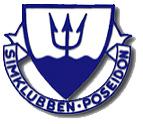 A-klass 1994-1996
Svikthopp 1m
Svikthopp 3m
Höga hopp 5-10 m
FINA:s A - serie gäller på resp höjderB-klass = 1997-1998
Svikthopp 1 mSvikthopp 3m
Höga hopp 5 – 10 m
FINA:s B - serie gäller på resp höjderC – klass = 1999-2000
Svikthopp 1 m
Svikthopp 3 m
Höga hopp 5-7,5 m
FINA:s C – serie gäller på resp höjderD – klass = 2001 och senare
Svikthopp 1 m
Svikthopp 3 m
Tävlingsserie: 100 + 200 + 4 valfria hopp
ur minst 3 olika grupperNybörjarklass Ä = 2003 och tidigare samtNybörjarklass Y = 2004 och senare
För båda klasserna gäller:
Svikthopp 1 m
4 valfria hopp/hoppövningar
Svikthopp 3 m
3 valfria hopp/hoppövningar